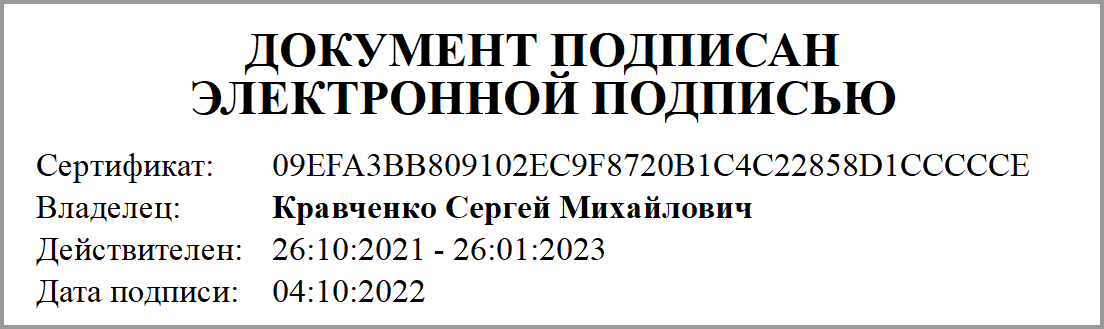 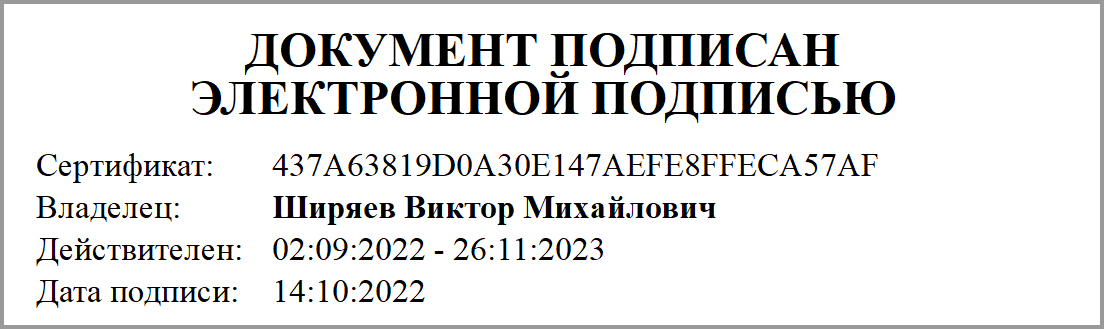 Отчет о достижении значений результатов предоставления Субсидиина 01.10.2022г.Отчет о достижении значений результатов предоставления Субсидиина 01.10.2022г.Отчет о достижении значений результатов предоставления Субсидиина 01.10.2022г.Отчет о достижении значений результатов предоставления Субсидиина 01.10.2022г.Отчет о достижении значений результатов предоставления Субсидиина 01.10.2022г.Отчет о достижении значений результатов предоставления Субсидиина 01.10.2022г.Отчет о достижении значений результатов предоставления Субсидиина 01.10.2022г.Наименование Учредителя:Наименование Учредителя:департамент образования и науки Брянской областидепартамент образования и науки Брянской областидепартамент образования и науки Брянской областидепартамент образования и науки Брянской областидепартамент образования и науки Брянской областиНаименование Учреждения:Наименование Учреждения:государственное автономное профессиональное образовательное учреждение "Брянский техникум энергомашиностроения и радиоэлектроники имени Героя Советского Союза М.А.Афанасьева"государственное автономное профессиональное образовательное учреждение "Брянский техникум энергомашиностроения и радиоэлектроники имени Героя Советского Союза М.А.Афанасьева"государственное автономное профессиональное образовательное учреждение "Брянский техникум энергомашиностроения и радиоэлектроники имени Героя Советского Союза М.А.Афанасьева"государственное автономное профессиональное образовательное учреждение "Брянский техникум энергомашиностроения и радиоэлектроники имени Героя Советского Союза М.А.Афанасьева"государственное автономное профессиональное образовательное учреждение "Брянский техникум энергомашиностроения и радиоэлектроники имени Героя Советского Союза М.А.Афанасьева"Единица измерения:Единица измерения:рублей (с точностью до второго знака после запятой)рублей (с точностью до второго знака после запятой)рублей (с точностью до второго знака после запятой)рублей (с точностью до второго знака после запятой)рублей (с точностью до второго знака после запятой)Номер строкиНапра-вление расхо-довАнали-тический код СубсидииРезультат предоставле-ния СубсидииЕдиница измеренияЕдиница измеренияРазмер Субсидии, предусмот-ренный Соглаше-ниемПлановые значения результатов предоставле-ния СубсидииФактические значения результатов предоставле-ния СубсидииОтклонение от планового значенияПричина отклоненияОбъем обязательств, принятых в целях достижения результатов предоставления СубсидииОбъем обязательств, принятых в целях достижения результатов предоставления СубсидииНеиспользованный объем финансового обеспечения (гр.7 - гр.12)Номер строкиНапра-вление расхо-довАнали-тический код СубсидииРезультат предоставле-ния Субсидиинаимено-ваниекод по ОКЕИРазмер Субсидии, предусмот-ренный Соглаше-ниемПлановые значения результатов предоставле-ния СубсидииФактические значения результатов предоставле-ния СубсидииОтклонение от планового значенияПричина отклоненияобязательствденежных обязательствНеиспользованный объем финансового обеспечения (гр.7 - гр.12)12345678910111213141.1106507052DIN-рейка 200см OMEGA 3F с отверстиями или аналогМетр0063 300 000,00150,00150,000,003 300 000,003 300 000,000,001.2106507052Аккумуляторная угловая шлифмашинаШтука7963 300 000,007,007,000,003 300 000,003 300 000,000,001.3106507052Баллон под сварочную смесь 40л заправленШтука7963 300 000,005,005,000,003 300 000,003 300 000,000,001.4106507052Баллон с защитной смесью К-25Штука7963 300 000,0010,0010,000,003 300 000,003 300 000,000,001.5106507052БерушиШтука7963 300 000,00241,00241,000,003 300 000,003 300 000,000,001.6106507052Бокорезы 145 ммШтука7963 300 000,007,007,000,003 300 000,003 300 000,000,001.7106507052Ведро железноеШтука7963 300 000,005,005,000,003 300 000,003 300 000,000,001.8106507052Вилка кабельная 16А 3Р+N+E IР44 переносная 380ВШтука7963 300 000,002,002,000,003 300 000,003 300 000,000,001.9106507052Держатель для 3-х модулейШтука7963 300 000,0018,0018,000,003 300 000,003 300 000,000,001.10106507052Держатель с защелкой 20 мм для трубУпаковка7783 300 000,002,002,000,003 300 000,003 300 000,000,001.11106507052Диск абразивный отрезной для УШМ  1. 125х1,6х22,2 макс. 10000 об./минШтука7963 300 000,00194,00194,000,003 300 000,003 300 000,000,001.12106507052Диск абразивный отрезной для УШМ  2 125х2,0х22,2 макс. 10000 об./минШтука7963 300 000,00264,00264,000,003 300 000,003 300 000,000,001.13106507052Диск абразивный шлифовальный для УШМ 125х6х22,2 макс. 10000 об./минШтука7963 300 000,0085,0085,000,003 300 000,003 300 000,000,001.14106507052Диск отрезнойШтука7963 300 000,0090,0090,000,003 300 000,003 300 000,000,001.15106507052Диск шлифовальный Штука7963 300 000,0036,0036,000,003 300 000,003 300 000,000,001.16106507052Длиногубцы прямые VDE  160-180 ммШтука7963 300 000,007,007,000,003 300 000,003 300 000,000,001.17106507052ДСП Квадратный метр0553 300 000,0042,0042,000,003 300 000,003 300 000,000,001.18106507052Зажим кабельный с контргайкой, IP68, PG11, д.5 - 10ммШтука7963 300 000,00400,00400,000,003 300 000,003 300 000,000,001.19106507052Зажим кабельный с контргайкой, IP68, PG13.5, д.6 - 12ммШтука7963 300 000,00400,00400,000,003 300 000,003 300 000,000,001.20106507052Зажим кабельный с контргайкой, IP68, PG16, д.9 - 14ммШтука7963 300 000,0063,0063,000,003 300 000,003 300 000,000,001.21106507052Заправка Баллон с защитной смесью К-25 40л. ГОСТ 949-73 (полный)Штука7963 300 000,0014,0014,000,003 300 000,003 300 000,000,001.22106507052Зубило слесарноеШтука7963 300 000,005,005,000,003 300 000,003 300 000,000,001.23106507052Кабелерез для медных, алюминиевых кабелейШтука7963 300 000,002,002,000,003 300 000,003 300 000,000,001.24106507052Кабель-канал 60х60 Метр0063 300 000,00252,00252,000,003 300 000,003 300 000,000,001.25106507052Картридж Штука7963 300 000,001,001,000,003 300 000,003 300 000,000,001.26106507052Клемма заземления для проволочного лоткаУпаковка7783 300 000,002,002,000,003 300 000,003 300 000,000,001.27106507052Клемма защитного провода ST 10-PE или аналогУпаковка7783 300 000,002,002,000,003 300 000,003 300 000,000,001.28106507052Командный пункт 1Штука7963 300 000,008,008,000,003 300 000,003 300 000,000,001.29106507052Командный пункт 2Штука7963 300 000,002,002,000,003 300 000,003 300 000,000,001.30106507052Командный пункт 3Штука7963 300 000,002,002,000,003 300 000,003 300 000,000,001.31106507052Коническое сверлоШтука7963 300 000,005,005,000,003 300 000,003 300 000,000,001.32106507052Консоль с опорой ML осн. 150Штука7963 300 000,0040,0040,000,003 300 000,003 300 000,000,001.33106507052Контактные наконечники 1.0мм
Согласно требований горелки MIG/MAG

Штука7963 300 000,00545,00545,000,003 300 000,003 300 000,000,001.34106507052Контактные наконечники 1.2мм
Согласно требований горелки MIG/MAG
Штука7963 300 000,00635,00635,000,003 300 000,003 300 000,000,001.35106507052Короб перфорированный 40х60 серыйМетр0063 300 000,00252,00252,000,003 300 000,003 300 000,000,001.36106507052Корпус сварной навесной серии ST с М/П Размер: 400 x 500 x 250 мм (В х Ш х Г)Штука7963 300 000,0043,0043,000,003 300 000,003 300 000,000,001.37106507052Корпус сварной навесной серии ST с М/П Размер: 800 x 600 x 300 мм (В х Ш х Г)Штука7963 300 000,0043,0043,000,003 300 000,003 300 000,000,001.38106507052Краги сварщика для ММА и MIG/MAG.Штука7963 300 000,00130,00130,000,003 300 000,003 300 000,000,001.39106507052Крепежный комплект №1 для монтажа пров.лоткаУпаковка7783 300 000,001,001,000,003 300 000,003 300 000,000,001.40106507052Крепежный комплект №3 для монтажа пров.лоткаУпаковка7783 300 000,002,002,000,003 300 000,003 300 000,000,001.41106507052Круг г/к Ст3 16Тонна; метрическая тонна (1000 кг)1683 300 000,000,060,060,003 300 000,003 300 000,000,001.42106507052КРУГЛАЯ КНОПКА ПЛОСКАЯ ЧЕРНАЯ Штука7963 300 000,002,002,000,003 300 000,003 300 000,000,001.43106507052Лепестковый шлифовальный диск. 125х22,2 Р40 макс. 10000 об./минШтука7963 300 000,00242,00242,000,003 300 000,003 300 000,000,001.44106507052Линейка металлическая 1000 ммШтука7963 300 000,002,002,000,003 300 000,003 300 000,000,001.45106507052Лист х/к ГОСТ 16523 Ст08пс5 1,2х1250х2500 (НЛМК)Тонна; метрическая тонна (1000 кг)1683 300 000,000,450,450,003 300 000,003 300 000,000,001.46106507052Лист х/к ГОСТ 16523 Ст08пс5 2х1250х2500 (НЛМК)Тонна; метрическая тонна (1000 кг)1683 300 000,000,400,400,003 300 000,003 300 000,000,001.47106507052Магнитный уровень тип 70TMШтука7963 300 000,002,002,000,003 300 000,003 300 000,000,001.48106507052Маркер по металлу 1. Белый, краскаШтука7963 300 000,00130,00130,000,003 300 000,003 300 000,000,001.49106507052Маркер по металлу 2. Черный, краскаШтука7963 300 000,00130,00130,000,003 300 000,003 300 000,000,001.50106507052Маркер чёрныйШтука7963 300 000,005,005,000,003 300 000,003 300 000,000,001.51106507052Маркировочная табличка для держателя размером 12,5x27мм, цвет серебристый, без надписиШтука7963 300 000,00200,00200,000,003 300 000,003 300 000,000,001.52106507052МегомметрШтука7963 300 000,006,006,000,003 300 000,003 300 000,000,001.53106507052Металлическая труба D20 или аналогМетр0063 300 000,00189,00189,000,003 300 000,003 300 000,000,001.54106507052Многофункциональный ящик для инструментовШтука7963 300 000,002,002,000,003 300 000,003 300 000,000,001.55106507052Модуль подсветки с светодиодом 24В AC/DC, белый свет, пружинные клеммы, для монтажа на днище поста упШтука7963 300 000,0012,0012,000,003 300 000,003 300 000,000,001.56106507052Модуль подсветки с светодиодом 24В AC/DC, желтый свет, пружинные клеммы, для монтажа на днище поста управленияШтука7963 300 000,006,006,000,003 300 000,003 300 000,000,001.57106507052Набор диэлектрических отверток Штука7963 300 000,007,007,000,003 300 000,003 300 000,000,001.58106507052Набор комбинированных ключей 12 штШтука7963 300 000,002,002,000,003 300 000,003 300 000,000,001.59106507052Набор метчиков и плашекШтука7963 300 000,005,005,000,003 300 000,003 300 000,000,001.60106507052Набор свёрл по металлуШтука7963 300 000,005,005,000,003 300 000,003 300 000,000,001.61106507052Набор сверл по металлу в пластиковой кассете 10 штШтука7963 300 000,002,002,000,003 300 000,003 300 000,000,001.62106507052Набор щуповШтука7963 300 000,001,001,000,003 300 000,003 300 000,000,001.63106507052Набор экстра-длинных ключей  TORX 9 штукШтука7963 300 000,002,002,000,003 300 000,003 300 000,000,001.64106507052Организационный взнос на участие  в Отборочных соревнованиях Финала IX Национального чемпионата "Молодые профессионалы (WorldSkills Russia)" Условная единица8763 300 000,001,001,000,003 300 000,003 300 000,000,001.65106507052Очки защитныеШтука7963 300 000,00130,00130,000,003 300 000,003 300 000,000,001.66106507052Очки защитные прозрачныеШтука7963 300 000,005,005,000,003 300 000,003 300 000,000,001.67106507052Пассатижи комбинированные VDE 160-180 ммШтука7963 300 000,007,007,000,003 300 000,003 300 000,000,001.68106507052Перемычка, Длина: 22,7 мм, Ширина: 9 мм, Полюсов: 2Упаковка7783 300 000,001,001,000,003 300 000,003 300 000,000,001.69106507052Перчатки диэлектрическиеШтука7963 300 000,007,007,000,003 300 000,003 300 000,000,001.70106507052Пластиковая трубка VR20 или аналогМетр0063 300 000,00189,00189,000,003 300 000,003 300 000,000,001.71106507052ПОЗИЦИОННЫЙ ВЫКЛЮЧАТЕЛЬШтука7963 300 000,0012,0012,000,003 300 000,003 300 000,000,001.72106507052Порошковая проволока для сварки во всех пространственных положениях в  смеси К-25 д. 1.2мм, бухта 5кгШтука7963 300 000,00123,00123,000,003 300 000,003 300 000,000,001.73106507052Потенциометр компактный, черный, 10 кОм, винтовые клеммыШтука7963 300 000,002,002,000,003 300 000,003 300 000,000,001.74106507052Пояс для инструментаШтука7963 300 000,007,007,000,003 300 000,003 300 000,000,001.75106507052Пресс-клещи для наконечников(кольцевые/вилочные) из листовой меди 0,5-4,0Штука7963 300 000,002,002,000,003 300 000,003 300 000,000,001.76106507052Прецизионное стуслоШтука7963 300 000,002,002,000,003 300 000,003 300 000,000,001.77106507052ПринтерШтука7963 300 000,001,001,000,003 300 000,003 300 000,000,001.78106507052Проволока сварочная омедненнаяШтука7963 300 000,0019,0019,000,003 300 000,003 300 000,000,001.79106507052Проволока сварочная омедненная, топ. 0,8мм 1кгУсловная единица8763 300 000,001,001,000,003 300 000,003 300 000,000,001.80106507052Проволочный лоток 50х150 L3000Метр0063 300 000,00189,00189,000,003 300 000,003 300 000,000,001.81106507052Проходные клеммы ST2,5 пружинный зажим, 0,08 мм - 4 мм, ширина: 5,2 мм, цвет: cерыйУпаковка7783 300 000,002,002,000,003 300 000,003 300 000,000,001.82106507052Радиусный шаблонШтука7963 300 000,005,005,000,003 300 000,003 300 000,000,001.83106507052Редуктор углекислотныйШтука7963 300 000,005,005,000,003 300 000,003 300 000,000,001.84106507052РеспираторШтука7963 300 000,00294,00294,000,003 300 000,003 300 000,000,001.85106507052РулеткаШтука7963 300 000,002,002,000,003 300 000,003 300 000,000,001.86106507052Саморез по металлу 4,2х13 сверлоконечныйШтука7963 300 000,00500,00500,000,003 300 000,003 300 000,000,001.87106507052Саморез по металлу 4,2х25 остроконечныйШтука7963 300 000,00500,00500,000,003 300 000,003 300 000,000,001.88106507052Саморезгипсокартон/дерево 3,5х35 черныйШтука7963 300 000,00500,00500,000,003 300 000,003 300 000,000,001.89106507052Саморезгипсокартон/дерево 3,5х55 черныйШтука7963 300 000,00500,00500,000,003 300 000,003 300 000,000,001.90106507052Сварочная проволока Св-08Г2С  д.1.0мм, бухта 5 кгШтука7963 300 000,00138,00138,000,003 300 000,003 300 000,000,001.91106507052Сварочные электроды 2,5 мм (4,5кг) основное покрытие марка УОНИИ 13/55Упаковка7783 300 000,0020,0020,000,003 300 000,003 300 000,000,001.92106507052Сварочные электроды 3 мм (4,5кг) основное покрытие марка УОНИИ 13/55Упаковка7783 300 000,0023,0023,000,003 300 000,003 300 000,000,001.93106507052Сварочные электроды 4 мм (6кг) основное покрытие марка УОНИИ 13/55Упаковка7783 300 000,0011,0011,000,003 300 000,003 300 000,000,001.94106507052СВЕТОДИОД 24V ЗЕЛЕНЫЙ С ДЕРЖАТЕЛЕМ

Штука7963 300 000,002,002,000,003 300 000,003 300 000,000,001.95106507052Сопло стандартное, изолированное  Согласно требований горелки MIG/MAGШтука7963 300 000,00121,00121,000,003 300 000,003 300 000,000,001.96106507052Струбцины (300 мм)Штука7963 300 000,009,009,000,003 300 000,003 300 000,000,001.97106507052Ступенчатое сверлоШтука7963 300 000,007,007,000,003 300 000,003 300 000,000,001.98106507052Тарелкообразная стальная щетка для УШМ. 125х22,2 макс. 10000 об./мин.Штука7963 300 000,00130,00130,000,003 300 000,003 300 000,000,001.99106507052Тележка для перевозки баллона с креплениемШтука7963 300 000,001,001,000,003 300 000,003 300 000,000,001.100106507052УгольникШтука7963 300 000,002,002,000,003 300 000,003 300 000,000,001.101106507052Уровень длина 67ммШтука7963 300 000,002,002,000,003 300 000,003 300 000,000,001.102106507052Уровень тип 70 100смШтука7963 300 000,002,002,000,003 300 000,003 300 000,000,001.103106507052Уровень тип 70 50смШтука7963 300 000,002,002,000,003 300 000,003 300 000,000,001.104106507052Шестигранные ключи 1.5-10 мм, 9 штШтука7963 300 000,007,007,000,003 300 000,003 300 000,000,001.105106507052Шина универсальная ШнУР 1Штука7963 300 000,007,007,000,003 300 000,003 300 000,000,001.106106507052Шланги для присоединения с хомутамиШтука7963 300 000,005,005,000,003 300 000,003 300 000,000,001.107106507052Штангенциркуль разметочныйШтука7963 300 000,005,005,000,003 300 000,003 300 000,000,001.108106507052Штангенциркуль Электронный Штука7963 300 000,001,001,000,003 300 000,003 300 000,000,001.109106507052Шуроповерт (2 акк.)Штука7963 300 000,002,002,000,003 300 000,003 300 000,000,001.110106507052ШуруповертШтука7963 300 000,001,001,000,003 300 000,003 300 000,000,001.111106507052Экзаменационный образец по ВИК стыковое соединение с паспортомШтука7963 300 000,002,002,000,003 300 000,003 300 000,000,001.112106507052Экзаменационный образец по ВИК угловое соединение с паспортомШтука7963 300 000,002,002,000,003 300 000,003 300 000,000,001.113106507052Экзаменационный образец по УЗК стыковое соединение с паспортомШтука7963 300 000,002,002,000,003 300 000,003 300 000,000,001.114106507052Элемент светового индикатора с белым рассеивателем, пластик, матовыйШтука7963 300 000,0012,0012,000,003 300 000,003 300 000,000,001.115106507052Элемент светового индикатора с желтымрассеивателем, пластик, матовыйШтука7963 300 000,006,006,000,003 300 000,003 300 000,000,00Учредитель:Учреждение:Подписано ЭПШиряев Виктор МихайловичПодписано ЭПКравченко Сергей Михайлович